Vinterklær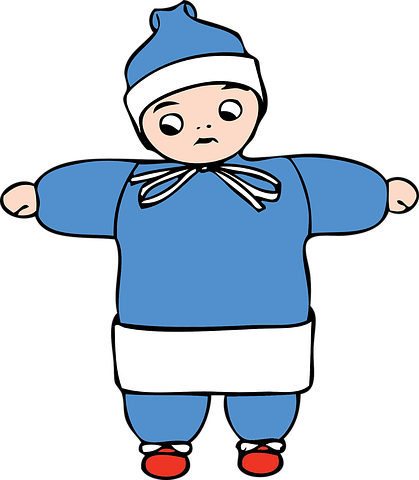 Ill: PixabayLueEn lue er et hodeplagg. Når det er kaldt ute, bør man velge en tykkere lue enn hvis det er mildt i været.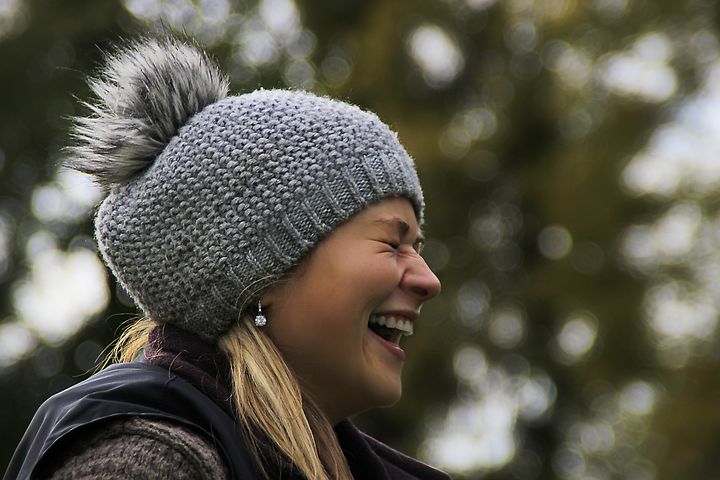 Foto: PixabayTil de minste barna kan det være lurt å velge en lue som man knyter fast under haka eller en lue med hals. 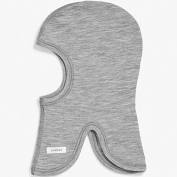 Foto: PixabayVotter

Votter og hansker er en type håndplagg som brukes for å holde hendene varme, særlig om vinteren.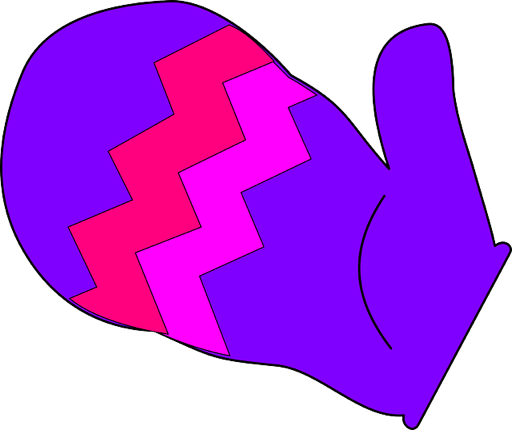 Ill: PixabayHansker


Hansker har ett rom til hver finger, og er derfor ikke like varme som votter som har et rom for tommelen og et større rom for de andre fingrene.
 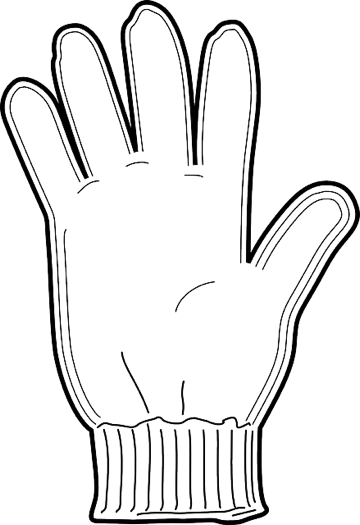 Ill:  PixabayVinterskoGore-Tex-skoGore-Tex-sko er bra å bruke når det er minusgrader, fordi de tåler varierende vintervær. De puster og holder barna varme på beina. Husk å kjøpe store nok sko slik at det blir plass til en ullsokk.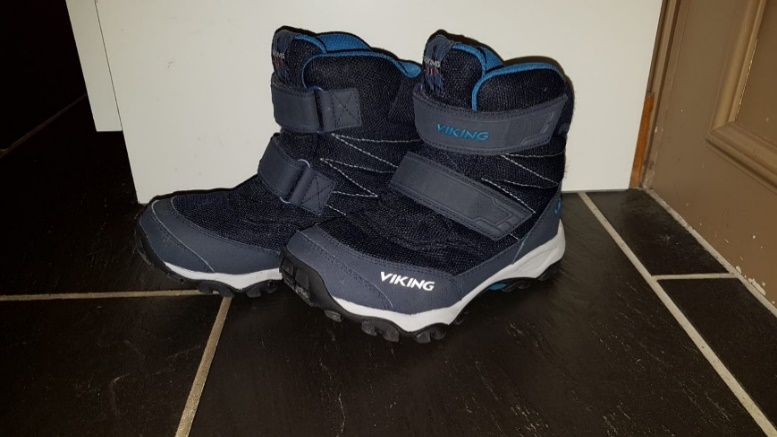 Foto av gore- tex- sko. Fotograf: Lise BjørnsenCherroxCherrox er en støvel med fôr og er et godt alternativ når det er fryktelig vått og plussgrader ute.Men cherrox er syntetiske sko som ikke puster. Dette kan føre til klamme føtter, som igjen kan føre til at barna fryser på føttene.
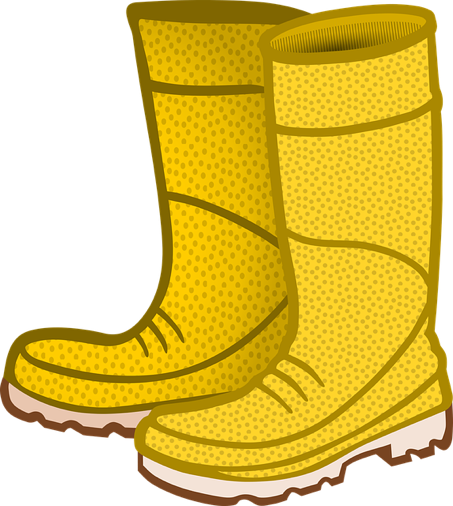 Illustrasjon av Cherrox fra pixabay.comVinterdress
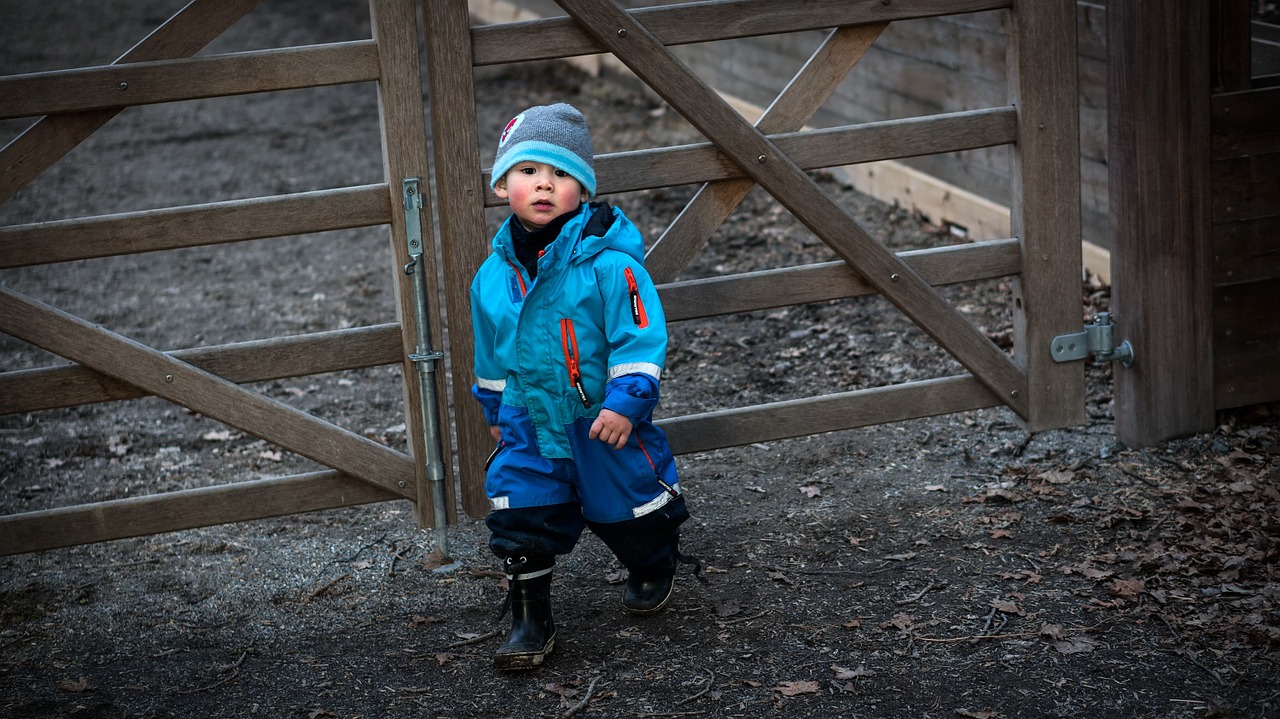 Foto: PixabayEn vinterdress beskytter mot vind, regn og snø. En vinterdress bør være varm og vanntett, og den bør ha god bevegelighet og god pustekapasitet. Det er lurt å kjøpe en vinterdress som er stor nok til at barnet kan ha et ekstra lag med klær under, som for eksempel fleece eller ull. Det er også lurt med en strikk under skoen slik at dressen ikke sklir opp og det kommer snø inn i dressen.
Ull Ull består oftest av hår fra sau. Mange barnehager anbefaler at barna har tynn ull innerst når det er vinter, fordi hver enkelt ullfiber er hult og tar til seg varmen fra kroppen og holder på den. Ull virker derfor temperaturregulerende og varmer selv om det blir fuktig. 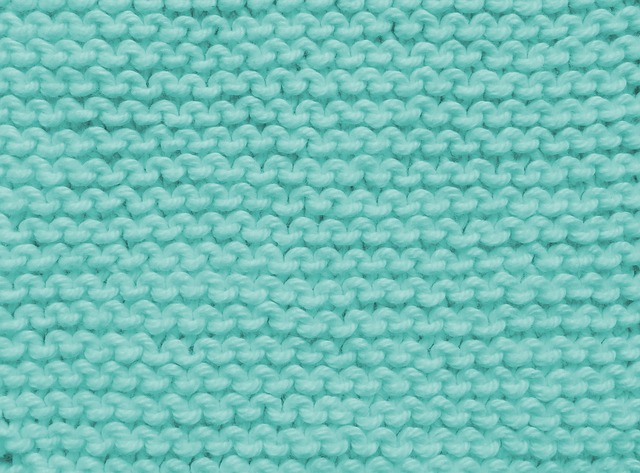 Foto av skjerf fra Pixabay


FleeceFleece er en fellesbetegnelse for flere ulike typer klær med lodden overflate. Barna kan gjerne ha fleece over ulltøyet og under dressen når det er kaldt ute. 
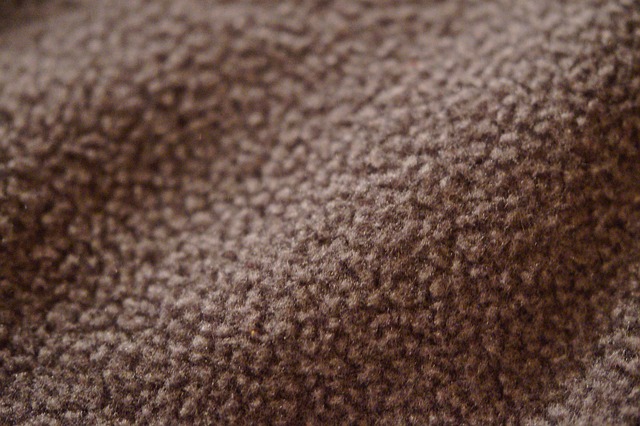 Foto av fleece fra PixabaySkjerf
Skjerf er et klesplagg man har rundt halsen når det er kaldt ute. 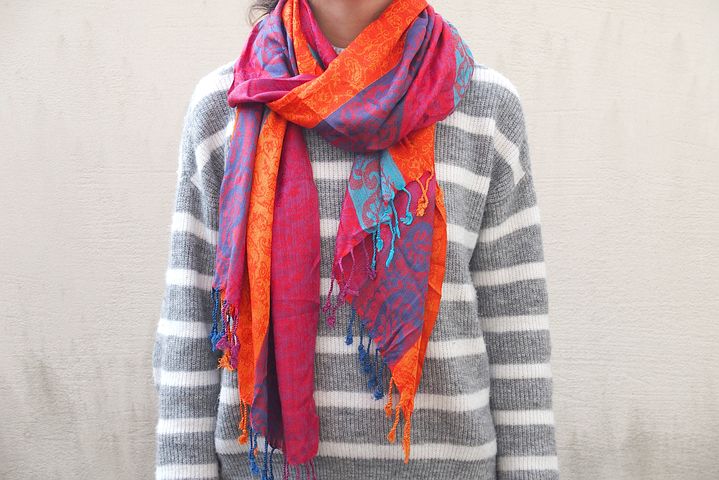 Foto av et skjerf fra Pixabay



Hals
Ofte anbefaler barnehagen å ha hals i stedet for skjerf fordi det er større fare for å henge fast og bli kvalt når man bruker skjerf.
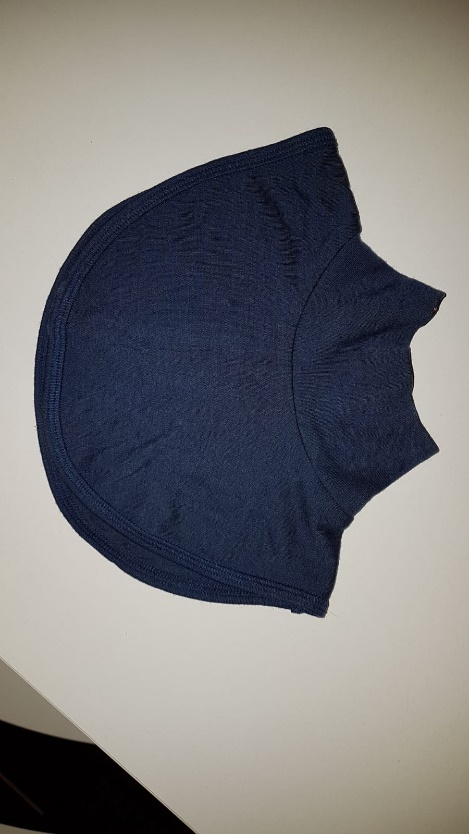 Foto av hals- fotograf: Lise BjørnsenUllsokkerUllsokker er sokker som er laget av ull. Ullsokker nærmest huden holder på varmen. Noen strikker ullsokker selv, noen kjøper på butikken. 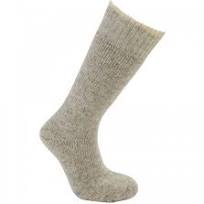 Foto av en ullsokk fra PixabayUllundertøyUllundertøy er tynne ullklær som kan brukes under andre klær. 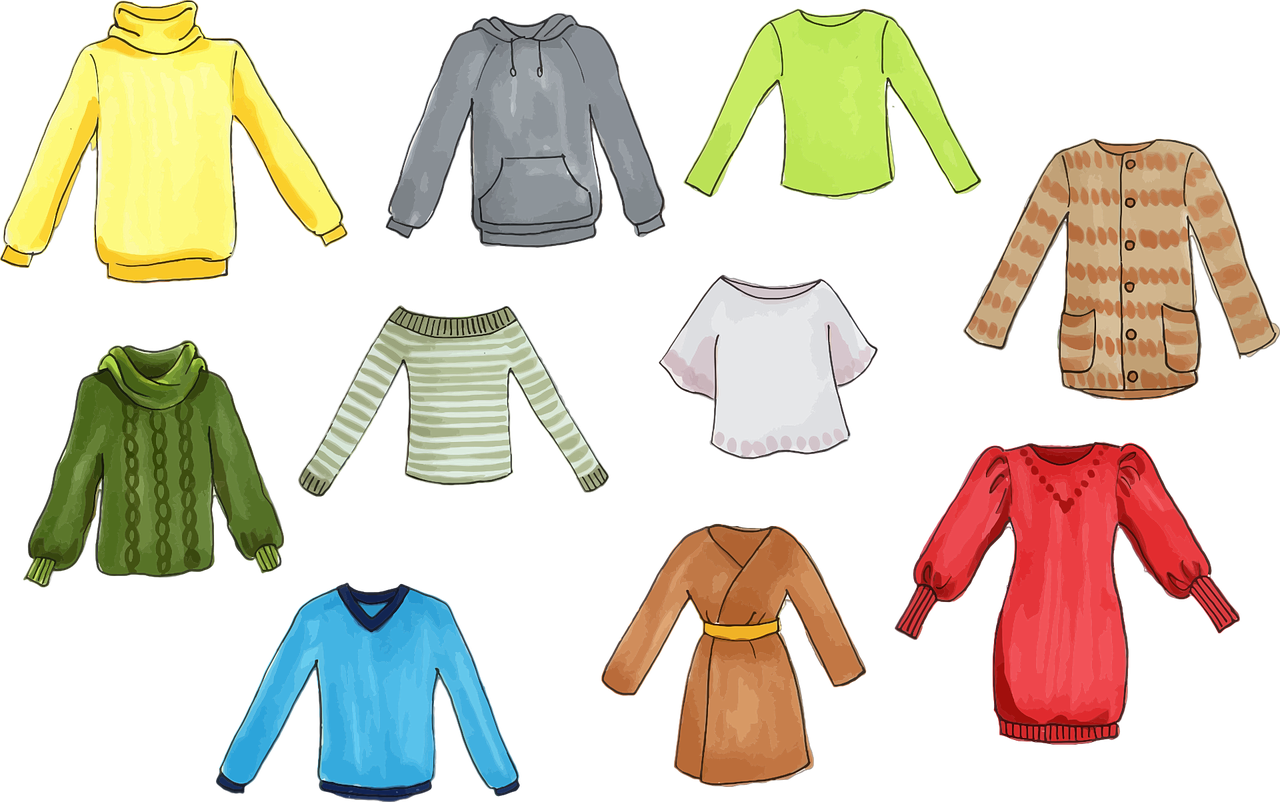 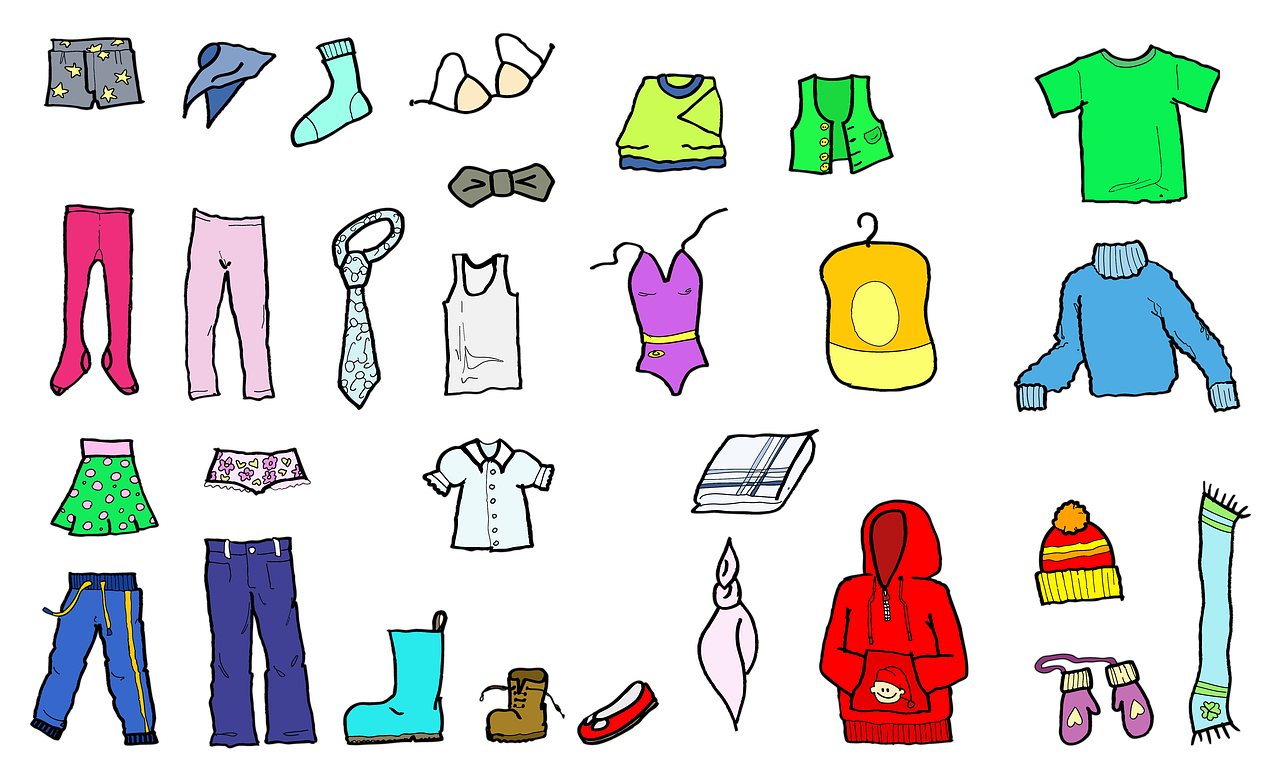 Ill: PixabayInneskoFor eksempel tøfler, sandaler eller joggesko.Det kan bli kaldt og vått på gulvet i barnehagen. Derfor anbefaler ofte barnehager at barna har på seg innesko. Innesko kan være sandaler, ulike typer joggesko eller lignende. Det er viktig at skoene passer, puster og er behagelige for barnet å ha på.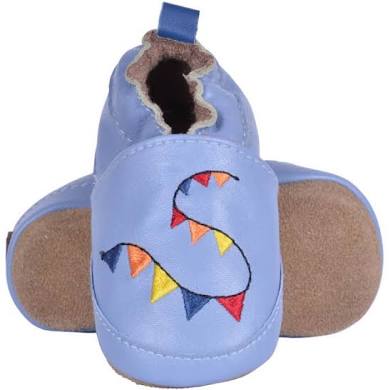 Foto: Pixabay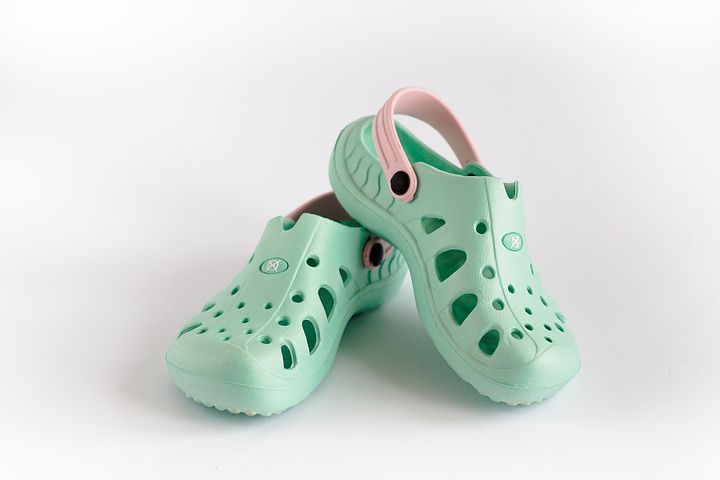 Foto:PixabayRegntøyRegnbukse og regnjakke 
Regntøy er klær som er laget av tekstiler som er spesielt behandlet for å holde nedbør i form av regn på utsiden av plaggene. Mange barnehager bruker regntøy når det er mildt og vått ute på vinteren. RegnvotterVotter som er laget spesielt for å tåle vann.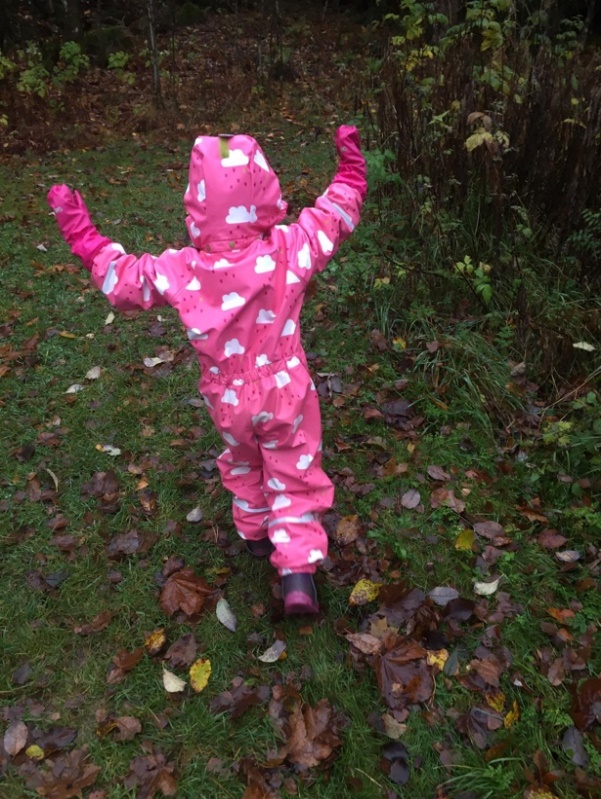 Foto av regndress- fotograf: Åse Prøis Person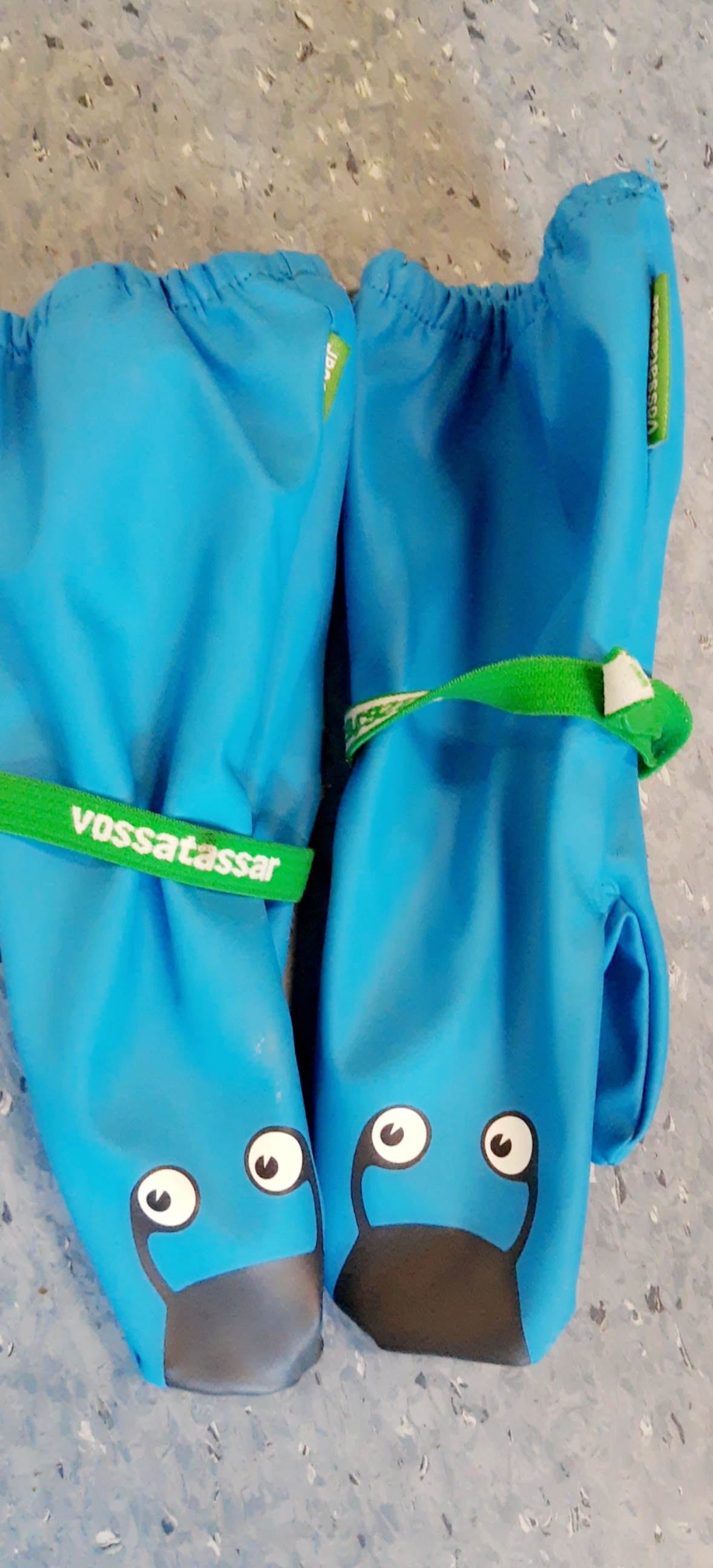 Foto av regnvotter- fotograf: Ilham Tawfiq